Звучит музыка. Входят ведущиеВед.1: Идёт весна и пусть не жарко, но вместе с ней, как лета тень,        Приходит к нам 8 марта — Международный Женский День. Вед.2:             А по такому случаю, и зрителей скопление.                        И не зря волнуется нынче весь народ.     Чуточку вниманья, чуточку терпенья!     Скоро вы увидите, что произойдет! (под музыку в зал входят мальчики)Вед.1:  Какие вы нарядные, какие вы опрятные!        И как не радоваться вам? Сегодня праздник ваших мам.1м. Опять пришла весна к нам в дом! Опять мы праздника все ждем!       Как запоем мы, как запляшем! Но, только... где девчонки наши?2м. Они наводят красоту! Сказали, скоро подойдут!Пока без них повыступаем: стихи для мамы почитаем!3м. 8 марта — день торжественный, день радости и красоты.       На всей земле он дарит женщинам свои улыбки и цветы!4м. Что ж девчонок не видать? Сколько можно их тут ждать?        Я отказываюсь дальше этот праздник продолжать!5м. Ой, друзья, ведь мы забыли, что этот праздник и для них!     Мы ж не так их пригласили! Ждут девчонки слов других!Вед.2: Может, они обиделись на вас и ушли? Признавайтесь, обижали девочек? 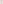 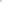 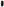 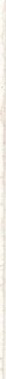 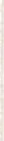 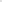 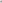 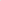 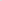 За косички дёргали? Рожицы строили? Ну, хорошо, сейчас попробуем их найти.(Достает телефон) Алло! Это магазин? К вам не заходили девочки из детского сада «Остров Сокровищ»? Нет? Извините. - Алло! Салон красоты? У вас не появлялись девочки из детского сада? Были? Делали причёски? А вы не знаете, куда они пошли? В ателье? - Алло! Ателье? Скажите, пожалуйста, к вам не заходили девочки из «Острова сокровищ»? Были? Забирали свои наряды? А куда пошли, не знаете? В д/с? Наконец-то. Спасибо. Мальчики! Наши девочки, кажется, уже возвращаются. Давайте позовем их, как положено!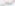 Все: Самых лучших, самых милых, самых добрых и красивых!Мы девчонок приглашаем! Их торжественно встречаем! в зал входят девочки 6 м. Что ж так долго вы не шли? - К парикмахеру зашли!          Мы вас очень долго ждали! - А мы наряды выбирали!          Долго собирались! - Мы для вас старались!1д. Сколько здесь улыбок нежных, добрых и любимых глаз.	С женским праздником чудесным, мамы, поздравляем Вас!	2д. Порадуем вас песенкой, нежной и красивой,Чтоб стали наши мамочки моложе и счастливей.                                                           Песня «Я сегодня увидала» Вед.1: Мы долго думали, решали, что нашим мамам подарить?         Ведь подарок, мы решили, самым лучшим должен быть!3д. Подарить «джакузи» мы не можем,      И машину «Мерседес» нам не купить.      И на платье денег нету тоже.      Так что же нашим мамам подарить?4д. И сам собой пришел ответ: подарим маме мы билет!      Пусть это будет наш сюрприз: мы приглашаем вас в круиз! (вручают билет)Вед.     Ну что ж, в неведомые дали            Отправиться вы все мечтали? Да!!!                     Послушайте, зачем нам долго ждать?                    Вон парусник тоскует у причала.            К штурвалу очень хочется мне встать.            Всю жизнь только об этом и мечтала! (одевает  пиджак и фуражку капитана)Капитан.        Ну, вот и все! Нас море ждет.                       Все по местам! Скорей вперед!  (дети садятся)                  Боцман! — Есть боцман!                   Готовиться к отплытию - Есть готовиться к отплытию!                  Трап убрать! - Есть убрать!Швартовы отдать! – Есть отдать!Якорь поднять! – Есть поднять!Полный вперед! – Есть вперед!  (Музыка)Отплываем! Отплываем! Ждут нас в море чудеса!Отплываем, отплываем! Поднимаем паруса! (музыка - шторм на море)Хорошо рука в руке плыть по морю, по реке!А чтоб в дороге не скучать,  давайте будем танцевать!                                                                            Танец «Губки бантиком»А наш веселый пароход продолжает свой поход.По морям, по океанам, к разным городам и странам. Всю планету обойдем! С такой командой мы не пропадем! (шум моря)               А чтоб в пути нам было веселее, голоса свои не пожалеем,             В путешествие всех дружно позовем, песенку для мамочек споем!                                                                                                        Песня «Добрая, красивая мама у меня»         ….Бинокль в руки я возьму…. Кто это к нам плывет? Я не пойму… Ой, ребята? Это же морские пираты!               Под музыку появляются два пирата.Пираты: О! Тысяча чертей!!! Приказываю всех вязать! Никого не выпускать! Ну что, карапузики! Кончилися танцы? Я клянусь медузами! Всех повяжем, братец! Стоять, бояться! Ни с места! (Пугают детей.) Кто вы, и куда путь держите? (…дети и мамы, плывем по путевке, в круиз по черному морю) Ха-ха-ха! Давайте-ка сюда вашу путевочку. Эй, Билли, хочешь в круиз? Спрашиваешь, Джо! И я хочу!  Была путевочка ваша, а стала наша! Отплавались! И попрошу без шуток! (Пугает пистолетом.)Капитан: Какие невоспитанные пираты. Напугали нас. Не поздоровались.Пираты: Это кто невоспитанный? Кто невоспитанный? Слушайте, дамочка, не гоните волну. Сейчас поздороваемся. Только по-нашему, по пиратски! Всем встать! Разбиться на пары! Кто сможет повторить за нами?!                                                                          Пиратское приветствиеПираты: Ну как? Понравилось здороваться? А теперь, отдавайте корабль! Нам надо на необитаемый остров!   И вообще…почему такой бардак на палубе?                                                                                         Игра «Уборка палубы»(Три команды по цвету; клюшкой собрать шарики цвета команды в обруч того же цвета.)Пираты: (в бинокль) О!!! Море не на шутку злится! Вода в нем пенится, искрится.           И небеса дождями плачут! И волны, как шальные скачут!           Я вижу рифы на пути. Нам нужно обязательно их обойти.                                                                                         Конкурс «Рифы»Повеселились, и хватит! Марш по местам! (дети садятся) Джо, что с ними дальше то, будем делать? Что, что? Надо подумать.Капитан: Отпустите, нас, пожалуйста, мы обратно с мамами домой поплывем!Пираты: Стой! А кто такая мама? - Мама – это такой человек, который умеет делать все: мыть, стирать, шить, варить, кормить! - Ха! Раз ваши мамы такие хорошие, то они теперь будут с нами нянчится! А мы их будем слушаться. Не то,что некоторые! Мы и кашку мамную любим! Не мамную! А манную. И супчиквкусный! (мечтательно облизывается) Эй, там, в трюме! Которые, мамы? Мы ваши новые детки. Теперь вы должны нас: (закладывая пальцы) растить, кормить, нянчить,воспитывать. Ну, что ж, мамочки, за работу! Пора проявить к нам заботу! Игра «Рыбалка»Пираты: Но одной жареной рыбкой нас не удивить! И не задобрить! Супчика хотим! И компота!  Игра «Приготовь обед» Простите нас, ребята. Нам ваши мамы таааак понравились! И мы, честно-честно, уже поочти исправились. Вот ваши мамы! Забирайте! И лихом нас не поминайте! (мамы садятся)Капитан. Ну, вот и прекрасно! Все на мамы на месте!                 Есть повод отличный: станцуем все вместе.        Готовы ли вы помогать мамам всегда? Да!!        Все помощники мам! Занимаем места!           Флешмоб «Помощники»Наш круиз мы завершаем и от всей души желаем:Счастья, мира и добра, быть цветущими всегда!Ну а чтобы не забылся праздник добрый, яркий,Приглашаю всех ребят: вручить мамам подарки!         Вручение подарков